 Безопасность 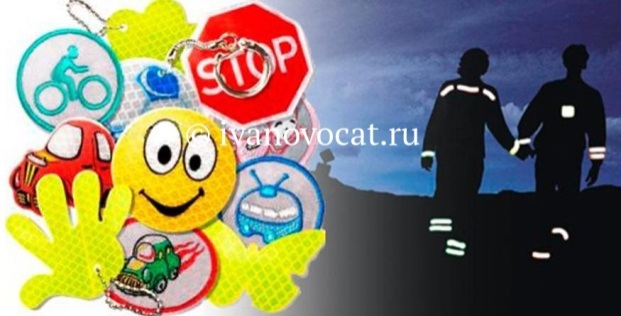 В период месячника безопасности наши дети закрепляли правила пешеходов, пассажиров легковых автомобилей.19 сентября  состоялась встреча детей старшей и подготовительной группы с инспектором ГИБДД  Мамедовым М.М. Максим Михайлович  напомнил дошкольникам о правилах безопасности во время прогулки  во дворе дома, рассказал детям о светоотражающих элементах – фликерах. Правила дорожные каждый должен знать,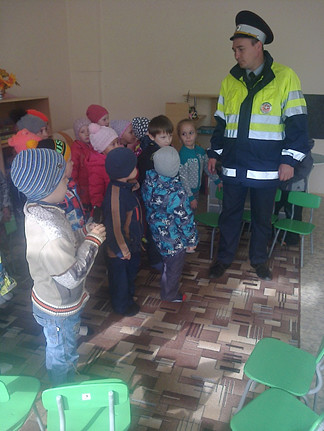 Их всюду изучаем мыИ можем точно все сказать:«Правил мы не нарушаем,Светофора знаки знаем,Даже мамам говорим «Красный свет – мы тут стоим,А зеленый загорит – пойдем смело, путь открыт!».А недавно гость к нам в детский сад пришелИ очень интересный повел разговор:«Какие сигналы светофора мы знаем,А как через дорогу идем или перебегаем…».И еще много коварных вопросов инспектор нам задавал,Но на каждый правильный ответ получал.И в конце беседы он сказал:«Молодцы! Все знают о правилах дорожных,Пожелал нам отличного дня,А мы «машины» свои завели И …. пешком на прогулку пошли!